Easter Sunrise Service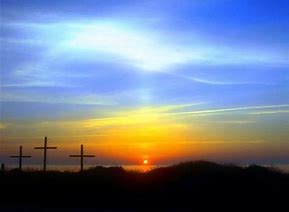 and BreakfastApril 1st at 9:00amCalvary Baptist Church414 S. Main St. Oberlin                                                                   No 10:00am Bible Study and Sunday